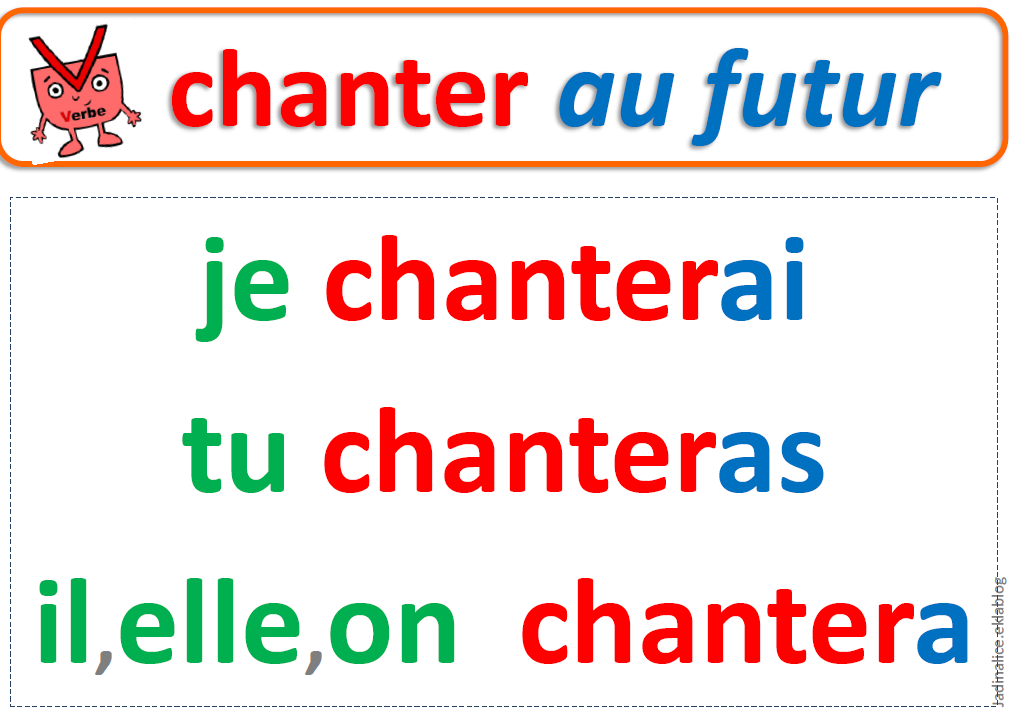 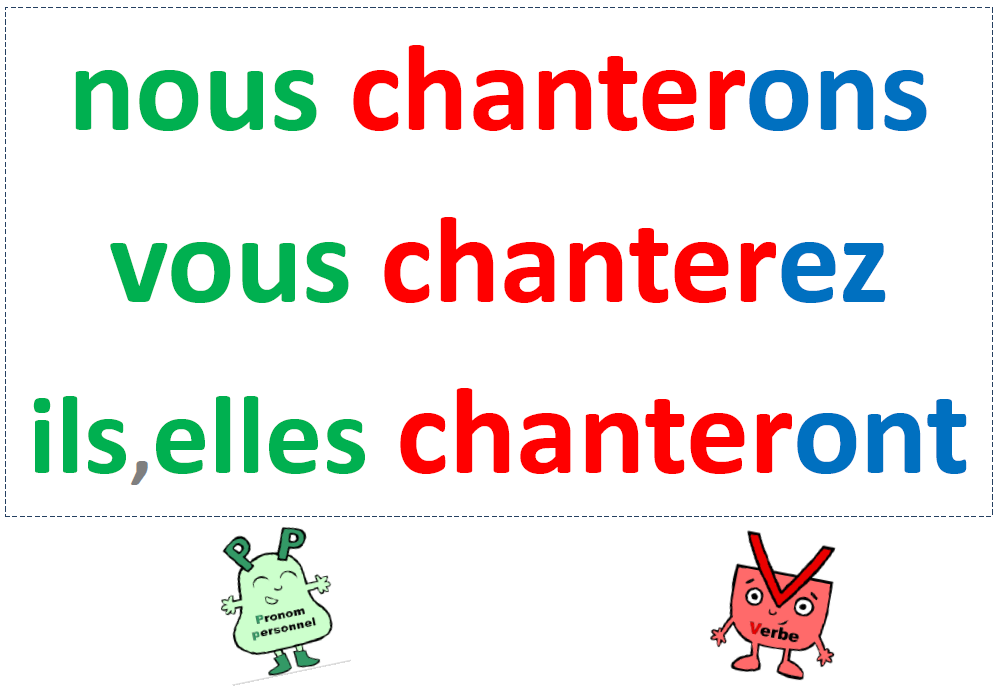 Pour fabriquer le futur des verbes en -er :verbe à infinitif + terminaison